Sun Valley Citizen Advisory Board   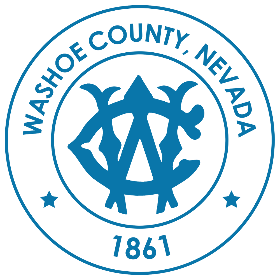 Approval of these draft minutes, or any changes to the draft minutes, will be reflected in writing in the next meeting minutes and/or in the minutes of any future meeting where changes to these minutes are approved by the CAB. Minutes of the regular meeting of the Spanish Springs Citizen Advisory Board held March  4, 2023, 10:00 a.m. at the Hobey's Casino, 5195 Sun Valley Blvd.1. CALL TO ORDER/DETERMINATION OF QUORUM – Carol Burns, Michael Rider, Carmen Ortiz, Mark Neumann. Elene Chapin was absent. 2. PLEDGE OF ALLEGIANCE – The Pledge was recited. 3. GENERAL PUBLIC COMMENT – Heidi S. said she missed the meeting about Chocolate Drive. Our citizens get information about meetings from the CAB. She said she had been here 35 years and never knew about the CAB. We need to advertise what the CAB is and when it meets to get better participation. Carmen Ortiz read a public comment into the record. She wishes the project not to be developed and take away land near her home. I do know there is an issue of trash and broken-down cars, and bringing in more people will increase those issues. None of this would happen if law enforcement and code enforcement had addressed those issues. More population will make the schools more crowded and impact education. We are not in agreement with this project.  4. APPROVAL OF THE MINUTES FOR THE MEETING February 4, 2023 (For Possible Action) – Carol Burns moved to approve the minutes of February 4, 2023. Michael Rider seconded the motion, which carried unanimously in favor. 5. PUBLIC SAFETY UPDATES – General community updates from public safety representatives; including but not limited to Truckee Meadows Fire Protection District, Washoe County Sheriff's Office, and others [Non-Action Item]Mr. Moore from Truckee Meadow Fire provided an update on the number of service calls for the month. He invited the citizens to adopt the hydrants near their homes to clear the snow and vegetation around the hydrant. Open Burning is open for March. The Green Waste program will be open in April. Curbside chipping is coming for elderly and disabled people. We expect the fire season to be severe this year. Sheriff's Office representative said we have responded to 5,000 calls this year. We have seen an increase in burglaries in the area. Please secure your vehicle and residence. Check your doors and windows at night. Close and lock your garage doors. We see an increase in DUIs as well. Take an Uber. We are seeing abandoned vehicles. He said we are using mobile trailers in those areas. A public member spoke about using google earth to find the owner of abandoned vehicles. Be our eyes out there and call us. He explained a License Plate Reader program; he encouraged them to sign up for it. He encouraged them to call non-emergency or 911 if they see something. In response to a public member, he said Chocolate Drive is private land. Mr. Neumann said he could get the contact information for the landowner. A public member said she walks in the Sun Valley Regional Park and asked why a camera couldn't be installed up there. The Sheriff's representative said they could put a mobile unit up there to start. She said there are a lot of abandoned boats and motorhomes up there. A public member spoke about an abandoned trailer that was falling apart. Mr. Neumann said the tow truck companies and lots are full. Mr. Neumann said he had contact information for the property owner. A public member spoke about a homeowner charging rent for trailers to park on their property. Mr. Neumann said Commissioner Jung had purchased a speed trailer specific for the valley, but we haven't seen it. The Sheriff's representative said he would look into it. Chair Ortiz said we just want our valley safe. Mr. Rider recommended downloading the WCSO app to report illegal dumping. A Public member asked if there are funds for citizens to take care of abandoned vehicles and take them to the dump. The Sheriff's representative said he wouldn't recommend that; those could be stolen vehicles, and you don't want to be associated on the road with that vehicle. Mr. Rider said we are working with State Legislators to have the ability and funds to remove those abandoned vehicles. He said we are all working on removing the abandoned vehicles and trash out here. The community is behind it and working towards the same goal. We are making reports. It's ongoing, and we won't let it go until it's solved. Chair Ortiz recommends you contact your local lawmakers to help make changes in our community. 6. NEIGHBORHOOD DEVELOPMENT HUB – Staff to display the online HUB for review by the CAB members and/or attendees to determine if there are new or existing projects for discussion. Specific questions and feedback will be brought back to the appropriate staff for an announcement at the next CAB meeting. [Non-Action Item]Candee Ramos provided an overview of the HUB site. Ms. Ortiz said Chocolate drive had to record it. Ms. Ramos said it was recorded and housed in this HUB. Ms. Ortiz noted some of our community members do not access the internet but would still like to receive this information. Ms. Ramos said to contact the developer to receive the documents. Chair Ortiz said if anyone needs this information, contact her, and she will share this information. A public member asked what the CAB does. Ms. Ramos and Chair Ortiz explained the format of the CAB. Chair Ortiz said we asked the developers to attend the CAB. Chair Ortiz to contact your elected officials who make decisions on our behalf. Ms. Ramos reviewed where they can sign up to receive information. You can make comments on the HUB. She said you could also call 311 for information. Chair Ortiz said our meetings are consistent.   7. BOARD MEMBER/COMMISSIONER  ANNOUNCEMENTS/REQUESTS/DISCUSSION  —  This  item  is  limited  toannouncements and/or requests for future agenda items by CAB members and/or Commissioners Mariluz Garcia and Jeanne Herman (Non-Action Item)Commissioner Garcia introduced herself. She thanked everyone for being passionate. She thanked Heidi for applying to be on the CAB. She said she was listening to what you were saying and would return it to the Commission. She thanked the first responders for attending today. She said a care flight tragedy memorial service is on Wednesday,  March 8, at 2 p.m. Reno-Sparks Convention center. This is one way we can say thank you. She said the HUB site could be hard to manage, but please get in touch with me if you need information. Don't hesitate to call me or 311. She said the last time I attended the Sun Valley CAB, I walked out with a homeowner, toured her property, and discussed beautification. She said I took back ideas to Manager Brown. She said I have been busy with Commissioner Herman since I've been very busy. She said she toured REMSA and was impacted by how hard they work. She said she has met with TMWA and loves jumping around to different agencies that are serving the community. Commissioner Heman apologized for missing some meetings. She said she is not giving up on having development come back to the CABs. Mr. Rider announced your GID helps the Sheriff's department remove abandoned vehicles and ensure funds are available. There is electronics recycling in April. Get vouchers to take your electronic waste recycled. Mr. Rider said to contact my assembly person. Law Enforcement is working with the legislature. He said he wanted to clarify his previous statement about 'we' are contacting legislatures. I am. He apologized for not attending the last meeting; he was in a public official's class. Mr. Neumann said Senior Services brochures are in the back of the room. He said he serves on the Senior Services Advisory Board. He advised you could get a reduction on your property tax or vehicle registration if you are widowed. He said RTC offers a ride for free if you are 65 years or older. He said to call 311 to report road issues. He said he reported the issues at 7th Street and Sun Valley Drive. He announced that Cal Ripkin's little league is holding sign-ups. He said this CAB meeting is in the Senior magazine. Ms. Burns said I'm glad there are so many people in attendance. She thanked the Commissioners for attending. She spoke about the catalytic converters program. She encouraged everyone to get the sticker on the car. She hoped they could find the speed trailer and return it to the valley. She spoke about inviting the RTC Engineer to a future meeting. Chair Ortiz spoke about road improvements needed. She said we could get your contact information. We cannot advise; we can direct you. Please attend, and we can direct and assist you and provide resources. Ms. Burns said the Chocolate Drive has 18 conditions on 8 pages because we asked for it. Future agenda items:RTC and NDOTEnvision 2040 – Eric Young and Traffic Engineer said they would attend to provide an update. Mr. Rider requested a report from the Sheriff's department about how many abandoned vehicles they remove each month. 8. GENERAL PUBLIC COMMENT –Judy Jensen said Nelis is the website to track a bill status and what committee it is in. ADJOURNMENT – The meeting adjourned at 11:12 p.m. 